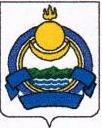 Муниципальное бюджетное общеобразовательное учреждение«Маловская средняя общеобразовательная школа»671521 Республика Бурятия                                         тел. (830153)-55-2-04- директорБаунтовский эвенкийский район                                          (830153)-55-4-53- секретарьп. Маловский ул. Редковского 18                                         E-mail: landin2007s@mail.ru                                                                                                        _________________________________________________________________________________               Исх. № 89 от «20» октября 2016 г.                                                            Начальнику МКУ                                                                                                                                          «Отдел образования местной                                                                 администрации МО                                                                                       Баунтовский эвенкийский район»                                                      Лобанкову Б.Н.Справкаматериально технические условия в МБОУ «Маловская СОШ» в условиях ФГОС в 2016 году.                В 2016-2017 в МБОУ «Маловская СОШ» обучается 169 учащихся, из них по ФГОС НОО – 71 ученик (42,5%), ФГОС ООО – 23 (13,8%).Здание организации, осуществляющей образовательную деятельность, одноэтажное, типовое, год постройки 1978г, площадь 1970,8 кв.м.        Обучение учащихся НОШ проходит в 4 кабинетах, площадью 156,72 кв.м. В 10 кабинетах проводятся учебные занятия для учащихся 5-6 классов ООШ площадью 405,72 кв м. Освещенность естественная и искусственная.       Имеется игровой зал северная сторона, 29,96 кв м, компьютерный  зал  северная сторона 32,76 кв м, библиотека  -площадь 58,37 кв.м., столовая 50,76  кв.м., пищеблок 98,34 кв м., Музыкальный зал (актовый зал) площадь 93,72 кв.м., кабинет иностранных языков (лингафонный кабинет)32,1 кв м. Спортивный зал  площадь 288 кв м, арендуемый в сельском поселении «Багдаринское».       Компьютеры 1 шт , ноутбуки – 3 шт, количество компьютеров (в компьютерном классе ) на 1 обучающегося – 0,14;      Медицинский кабинет 2 шт – 15,27 кв м, 30,8 кв мТРЕБУЕТСЯ    для реализации основной образовательной программы начального общего образования и реализации основной образовательной программы основного общего образования:    В 2017-2018 учебном году прогнозируется обучение по ФГОС НОО – 67 (39,4%), ФГОС ООО – 42 (24,7%). Материально технические условия требуется обновление и пополнение.Директор                  Е.Ю. Лоншакова№НаименованиеКоличествоПерсональный компьютер (монитор, системный блок, клавиатура, мышь) 20 комплектаПринтер МФУ20 штЭкран2 штЭлектронные пособия по всем предметам4 комплекта (на 1,2,3,4 кл)Демонстрационный набор букв2 штКасса букв (демонстрац.)2 штКасса цифр (демонстрац.)2 штЭлектронные тренажеры по всем предметам4 комплекта (на 1,2,3,4 кл)Наглядные пособия по русскому языку2 комплевтаНаглядные пособия по математике2 комплектаМуляжи (овощи, фрукты, птицы, цветы и т.д.)1 комплектГеографические карты для начальной школы (окружающий мир)1 комплектМикроскоп1 штТеллурий1 штКолбы, спиртовки, для опытов1 комплектКоллекции для окружающего мира4 комплекта (на 1,2,3,4 кл)Гербарий2 комплектаМакеты (Земли, органов, птиц, рыб ит.д.)1 комплектКолонки к компьютеру10 комплектовМышь компьютерная USB14 штКлавиатура USB10 штПредметные картины1 комплектКалендарь природы (настенный)7 штСтенд-уголок по технике безопасности4 штСтенд-уголок по ЗОЖ4 штСтенд-уголок по правам детей4 штСтенд уголок по ПДД (в коридор)1 штТаблица классов и разрядов3 штКабинет технологии мальчики, девочки2 кабинетаКнигиКнигиКнигиГеоргиев С. Елки-палки: фельдмаршал Пулькин5 штГеоргиев С. Маленький зеленый лягушонок5 штГеоргиев С. Г. Шарик из Австралии5 штГеоргиев С. Г. Янка5 штГиваргизов А. А. Про драконов и милиционеров5 штГиваргизов А. А. Записки выдающегося двоечника5 штВадим Левин: Глупая лошадь5 штКрюкова Т. Блестящая калоша с правой ног10 штКрюкова Т. Дом вверх дном + новые приключения10 штКрюкова Т. Женька Москвичёв и его друзья10 штКрюкова Т. Силища10 штКрюкова Т. Невыученные уроки10 штКрюкова Т. Ровно в полночь по картонным часам10 штКрюкова Т. Ловушка для героя10 штКургузов О. Ф. По следам Почемучки5 штКургузов О. Ф. Наш кот – инопланетянин5 штРик Т. Здравствуйте, Имя существительное!5 штРик Т. Здесь живут части речи!5 штРик Т. Здравствуй, дядюшка Глагол!5 штРик Т. Доброе утро, Имя прилагательное!5 штБольшая перемена. Рассказы о школе5 штМаршак С. Стихи и сказки10 штШкольные столы, стулья5 комплектовСтенды 20 штДоска ученическая5 штМебель для игровой комнаты1 комплектвидеонаблюдение10 видеокамер и мониторКанцелярские товары17 комплектовОфисная мебель2 комплекта